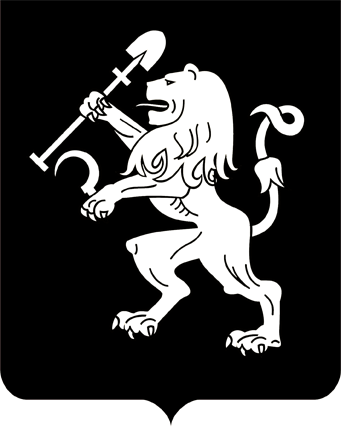 АДМИНИСТРАЦИЯ ГОРОДА КРАСНОЯРСКАПОСТАНОВЛЕНИЕОб утверждении тарифов (цен) на платные услуги (работы),оказываемые муниципальным бюджетным общеобразовательнымучреждением «Лицей № 28»На основании решения городской комиссии по рассмотрению       тарифов (цен) (протокол от 08.10.2020 № 18), в соответствии со стать- ей 101 Федерального закона от 29.12.2012 № 273-ФЗ «Об образова-          нии в Российской Федерации», статьей 17 Федерального закона                         от 06.10.2003 № 131-ФЗ «Об общих принципах организации местного самоуправления в Российской Федерации», решением Красноярского городского Совета от 22.12.2006  № 12-263 «О порядке установления тарифов (цен) на услуги (работы) муниципальных предприятий              и учреждений», руководствуясь статьями 41, 58, 59, 66 Устава города                 Красноярска, ПОСТАНОВЛЯЮ:1. Утвердить тарифы (цены) на платные услуги (работы), оказываемые муниципальным бюджетным общеобразовательным учреждением «Лицей № 28», согласно приложению.2. Настоящее постановление опубликовать в газете «Городские новости» и разместить на официальном сайте администрации города.3. Постановление вступает в силу со дня его официального опубликования.Исполняющий обязанностиГлавы города                                                                              В.А. ЛогиновПриложениек постановлениюадминистрации городаот____________№__________ТАРИФЫ (ЦЕНЫ)на платные услуги (работы), оказываемые муниципальным бюджетным общеобразовательным учреждением «Лицей № 28»*Под часом понимается продолжительность занятий в соответствии            с рекомендуемыми режимами занятий, предусмотренными государствен-ными санитарными правилами и нормативами для образовательных             учреждений соответствующих типов и видов.17.11.2020№ 913№ п/пНаименование услуги (работы)Количество человек в группеКоличество группТариф,руб./чел./час.*1Программы физкультурно-спортивного направления154130,002Программы естественно-научного направления (лаборатория физики, химии, биологии)64170,003ИЗО-студия (рисунок, живопись, композиция)66130,004Театральная студия105130,005Услуги психолога25245,006Услуги логопеда25245,007Студия вокала25210,008Дошколенок 154100,00